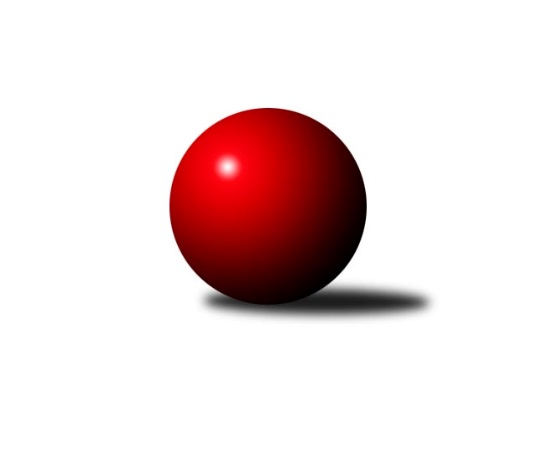 Č.4Ročník 2018/2019	15.3.2019Nejlepšího výkonu v tomto kole: 2438 dosáhlo družstvo: KK Orel Telnice BJihomoravský KP2 sever - 9.-17.místo 2018/2019Výsledky 4. kolaSouhrnný přehled výsledků:KS Devítka Brno B	- TJ Slovan Ivanovice n/H 	4:4	2318:2337	7.0:5.0	13.3.KK Mor.Slávia Brno F	- KK Orel Telnice B	2:6	2319:2438	5.0:7.0	13.3.KK Orel Ivančice B	- TJ Sokol Brno IV C	3:5	2255:2260	7.0:5.0	14.3.SKK Veverky Brno B	- KK Mor.Slávia Brno E	3:5	2394:2399	5.0:7.0	15.3.Tabulka družstev:	1.	KK Orel Telnice B	10	8	0	2	57.0 : 23.0 	75.0 : 45.0 	 2369	16	2.	TJ Slovan Ivanovice n/H	10	7	1	2	55.0 : 25.0 	76.0 : 44.0 	 2384	15	3.	KK Mor.Slávia Brno E	11	7	1	3	50.5 : 37.5 	66.5 : 65.5 	 2368	15	4.	TJ Sokol Brno IV C	12	7	1	4	49.0 : 47.0 	75.0 : 69.0 	 2231	15	5.	KK Mor.Slávia Brno F	11	5	1	5	51.0 : 37.0 	69.0 : 63.0 	 2372	11	6.	TJ Sokol Husovice E	11	4	0	7	32.0 : 56.0 	54.5 : 77.5 	 2270	8	7.	SKK Veverky Brno B	10	3	1	6	28.0 : 52.0 	45.5 : 74.5 	 2254	7	8.	KK Orel Ivančice B	10	3	0	7	31.5 : 48.5 	56.0 : 64.0 	 2287	6	9.	KS Devítka Brno B	11	0	3	8	30.0 : 58.0 	58.5 : 73.5 	 2224	3Podrobné výsledky kola:	 KS Devítka Brno B	2318	4:4	2337	TJ Slovan Ivanovice n/H 	Jiří Martínek	 	 209 	 205 		414 	 1:1 	 410 	 	189 	 221		Petr Pokorný	Jiří Procházka	 	 172 	 181 		353 	 0:2 	 384 	 	185 	 199		Milan Svobodník	Cyril Vaško	 	 195 	 233 		428 	 2:0 	 392 	 	184 	 208		Radomír Břoušek	Petr Juránek	 	 222 	 233 		455 	 2:0 	 372 	 	175 	 197		Jan Kučera	Stanislav Barva	 	 208 	 200 		408 	 2:0 	 371 	 	181 	 190		Zdeněk Čepička	Martin Kyjovský	 	 129 	 131 		260 	 0:2 	 408 	 	207 	 201		Bohuslav Orálekrozhodčí: VDNejlepší výkon utkání: 455 - Petr Juránek	 KK Mor.Slávia Brno F	2319	2:6	2438	KK Orel Telnice B	Jaroslav Navrátil *1	 	 188 	 170 		358 	 0:2 	 472 	 	247 	 225		Robert Zajíček	Petr Žažo	 	 203 	 212 		415 	 1:1 	 396 	 	182 	 214		Lukáš Trchalík	Miloslav Štrubl	 	 166 	 171 		337 	 0:2 	 398 	 	182 	 216		Dominik Dokoupil	Lenka Indrová	 	 199 	 193 		392 	 2:0 	 318 	 	141 	 177		Marta Hrdličková	Josef Polák	 	 224 	 190 		414 	 1:1 	 444 	 	212 	 232		Milan Doušek	Václav Vaněk	 	 181 	 222 		403 	 1:1 	 410 	 	198 	 212		Miroslav Častarozhodčí: vedoucí družstevstřídání: *1 od 51. hodu Jan VrožinaNejlepší výkon utkání: 472 - Robert Zajíček	 KK Orel Ivančice B	2255	3:5	2260	TJ Sokol Brno IV C	Božena Otrubová	 	 189 	 188 		377 	 2:0 	 353 	 	183 	 170		Roman Vlach	Kateřina Nešpůrková	 	 180 	 179 		359 	 1:1 	 409 	 	235 	 174		Marek Svitavský	František Zemek	 	 188 	 187 		375 	 0:2 	 426 	 	224 	 202		Jiří Josefík	Petr Kremláček	 	 200 	 198 		398 	 2:0 	 325 	 	166 	 159		Roman Brener	Karel Otruba	 	 205 	 179 		384 	 1:1 	 376 	 	183 	 193		Jan Matoušek	Ondřej Peterka	 	 176 	 186 		362 	 1:1 	 371 	 	202 	 169		Bohumil Sehnalrozhodčí: František ZEMEKNejlepší výkon utkání: 426 - Jiří Josefík	 SKK Veverky Brno B	2394	3:5	2399	KK Mor.Slávia Brno E	Jaromíra Čáslavská	 	 193 	 219 		412 	 1:1 	 416 	 	218 	 198		Filip Žažo	Jana Večeřová	 	 214 	 187 		401 	 1:1 	 396 	 	203 	 193		Milan Hájek	Lukáš Pernica	 	 220 	 217 		437 	 2:0 	 368 	 	184 	 184		Miroslav Novák	Vladimír Polách	 	 168 	 177 		345 	 0:2 	 416 	 	222 	 194		Milan Sklenák	Eugen Olgyai	 	 181 	 193 		374 	 1:1 	 357 	 	183 	 174		Miroslav Nejezchleb	Jaroslav Herůdek	 	 205 	 220 		425 	 0:2 	 446 	 	220 	 226		Zdeněk Pavelkarozhodčí: V DNejlepší výkon utkání: 446 - Zdeněk PavelkaPořadí jednotlivců:	jméno hráče	družstvo	celkem	plné	dorážka	chyby	poměr kuž.	Maximum	1.	Robert Zajíček 	KK Orel Telnice B	427.20	290.2	137.1	5.3	5/6	(472)	2.	Ferdinand Pokorný 	TJ Slovan Ivanovice n/H 	426.67	291.6	135.1	6.1	5/6	(448)	3.	Zdeněk Pavelka 	KK Mor.Slávia Brno E	424.44	291.8	132.7	7.1	5/5	(453)	4.	Petr Juránek 	KS Devítka Brno B	418.54	291.4	127.1	8.5	3/3	(455)	5.	Josef Polák 	KK Mor.Slávia Brno F	415.10	284.5	130.6	6.3	3/4	(460)	6.	Milan Kučera 	KK Mor.Slávia Brno E	414.06	292.6	121.5	7.6	4/5	(472)	7.	Lukáš Trchalík 	KK Orel Telnice B	412.38	277.5	134.8	7.7	4/6	(427)	8.	Bohuslav Orálek 	TJ Slovan Ivanovice n/H 	409.95	289.8	120.2	8.9	5/6	(448)	9.	Petr Žažo 	KK Mor.Slávia Brno F	409.50	282.4	127.1	6.3	4/4	(443)	10.	Tomáš Peřina 	TJ Sokol Husovice E	409.46	292.8	116.6	10.1	4/4	(429)	11.	Milan Sklenák 	KK Mor.Slávia Brno E	409.37	286.2	123.2	6.3	5/5	(432)	12.	Jan Vrožina 	KK Mor.Slávia Brno F	409.00	285.8	123.3	8.7	3/4	(450)	13.	Petr Pokorný 	TJ Slovan Ivanovice n/H 	407.85	285.2	122.7	8.5	5/6	(438)	14.	Cyril Vaško 	KS Devítka Brno B	407.38	287.8	119.5	10.7	3/3	(439)	15.	Jaroslava Hrazdírová 	KK Orel Telnice B	407.13	292.9	114.2	9.6	5/6	(432)	16.	Radomír Břoušek 	TJ Slovan Ivanovice n/H 	405.73	289.7	116.1	8.5	5/6	(427)	17.	Lenka Indrová 	KK Mor.Slávia Brno F	404.05	289.1	114.9	9.6	4/4	(438)	18.	Milan Doušek 	KK Orel Telnice B	400.92	286.1	114.8	9.2	6/6	(444)	19.	Petr Chovanec 	TJ Sokol Husovice E	400.43	285.6	114.9	9.9	3/4	(429)	20.	Václav Vaněk 	KK Mor.Slávia Brno F	399.70	287.7	112.0	9.3	4/4	(417)	21.	Robert Ondrůj 	KK Orel Telnice B	397.60	282.3	115.3	10.7	5/6	(433)	22.	Jiří Martínek 	KS Devítka Brno B	396.54	278.8	117.8	8.3	3/3	(414)	23.	Milan Svobodník 	TJ Slovan Ivanovice n/H 	393.83	282.4	111.4	11.8	4/6	(433)	24.	Tomáš Baranyi 	TJ Sokol Husovice E	393.80	289.0	104.8	10.8	3/4	(424)	25.	Petr Kremláček 	KK Orel Ivančice B	392.36	277.6	114.8	10.2	5/5	(419)	26.	Jaromíra Čáslavská 	SKK Veverky Brno B	391.70	280.1	111.6	11.5	5/7	(413)	27.	Roman Vlach 	TJ Sokol Brno IV C	390.75	271.4	119.3	10.4	4/5	(424)	28.	František Zemek 	KK Orel Ivančice B	389.69	278.8	110.9	11.7	4/5	(452)	29.	Vladimír Polách 	SKK Veverky Brno B	387.71	278.1	109.6	9.0	7/7	(416)	30.	Karel Otruba 	KK Orel Ivančice B	385.85	272.4	113.5	10.3	4/5	(440)	31.	Ondřej Chovanec 	TJ Sokol Husovice E	385.67	280.7	105.0	12.7	3/4	(392)	32.	Eugen Olgyai 	SKK Veverky Brno B	384.54	278.9	105.7	10.5	6/7	(407)	33.	Dominik Dokoupil 	KK Orel Telnice B	384.10	278.4	105.7	12.0	5/6	(434)	34.	Josef Patočka 	TJ Sokol Husovice E	383.96	277.8	106.2	10.4	4/4	(413)	35.	Jaroslav Herůdek 	SKK Veverky Brno B	383.25	277.7	105.6	12.0	7/7	(430)	36.	Jan Matoušek 	TJ Sokol Brno IV C	381.00	272.1	108.9	11.1	4/5	(399)	37.	Jaroslav Betáš 	TJ Sokol Husovice E	379.83	276.5	103.3	16.9	3/4	(408)	38.	Kateřina Nešpůrková 	KK Orel Ivančice B	379.25	278.4	100.9	13.7	5/5	(416)	39.	Zdeněk Čepička 	TJ Slovan Ivanovice n/H 	376.67	269.3	107.4	9.5	6/6	(419)	40.	Jiří Hrazdíra  st.	KK Orel Telnice B	376.00	270.2	105.8	10.8	5/6	(412)	41.	Stanislav Barva 	KS Devítka Brno B	375.46	270.0	105.5	11.8	3/3	(421)	42.	Miroslav Novák 	KK Mor.Slávia Brno E	374.70	276.0	98.7	13.4	5/5	(420)	43.	Radek Smutný 	TJ Sokol Brno IV C	373.67	266.4	107.3	12.3	4/5	(445)	44.	Pavel Lasovský 	TJ Slovan Ivanovice n/H 	372.25	268.8	103.5	11.5	4/6	(390)	45.	Bohumil Sehnal 	TJ Sokol Brno IV C	365.60	274.6	91.0	15.7	5/5	(406)	46.	Milena Minksová 	TJ Sokol Husovice E	359.65	267.3	92.4	15.0	4/4	(403)	47.	Jana Večeřová 	SKK Veverky Brno B	356.62	257.5	99.1	16.3	7/7	(401)	48.	Miloslav Štrubl 	KK Mor.Slávia Brno F	349.08	251.2	97.9	16.4	3/4	(393)	49.	Jiří Procházka 	KS Devítka Brno B	337.00	253.8	83.2	21.3	3/3	(369)	50.	Roman Brener 	TJ Sokol Brno IV C	328.71	241.3	87.4	21.3	4/5	(359)	51.	Josef Kaderka 	KS Devítka Brno B	318.38	228.9	89.5	20.3	2/3	(346)	52.	Zdeněk Krejčí 	TJ Sokol Husovice E	301.67	232.5	69.2	21.2	3/4	(327)	53.	Martin Kyjovský 	KS Devítka Brno B	274.92	215.0	59.9	28.7	2/3	(309)		Anna Kalasová 	KK Mor.Slávia Brno E	474.00	306.0	168.0	3.0	1/5	(474)		Jan Bernatík 	KK Mor.Slávia Brno E	438.00	297.0	141.0	4.0	1/5	(438)		Jiří Toman 	KK Orel Ivančice B	431.67	294.0	137.7	3.7	3/5	(444)		Jiří Josefík 	TJ Sokol Brno IV C	427.67	294.3	133.3	9.7	2/5	(456)		Zdeněk Machala 	TJ Slovan Ivanovice n/H 	426.00	285.0	141.0	5.0	1/6	(451)		Miroslav Oujezdský 	KK Mor.Slávia Brno E	420.00	301.0	119.0	9.5	2/5	(423)		Filip Žažo 	KK Mor.Slávia Brno F	417.25	297.4	119.9	8.9	2/4	(443)		Martin Zimmermann 	KK Orel Ivančice B	417.00	293.0	124.0	7.7	3/5	(429)		Marek Škrabal 	TJ Sokol Husovice E	412.50	305.5	107.0	11.0	1/4	(437)		Miroslav Časta 	KK Orel Telnice B	410.00	268.0	142.0	6.0	1/6	(410)		František Hrazdíra 	KK Orel Telnice B	410.00	298.0	112.0	10.0	1/6	(410)		Karel Krajina 	SKK Veverky Brno B	403.50	289.2	114.3	11.5	3/7	(421)		Jaromír Mečíř 	TJ Sokol Brno IV C	402.56	282.1	120.4	8.8	3/5	(420)		Štefan Pataki 	TJ Slovan Ivanovice n/H 	400.75	283.3	117.5	10.0	2/6	(432)		Marek Svitavský 	TJ Sokol Brno IV C	399.22	283.9	115.3	10.0	3/5	(448)		Martin Večerka 	KK Mor.Slávia Brno E	398.00	283.0	115.0	6.0	1/5	(398)		Lukáš Pernica 	SKK Veverky Brno B	395.00	280.5	114.5	12.3	4/7	(437)		Štěpán Kalas 	KK Mor.Slávia Brno E	392.00	286.0	106.0	7.0	1/5	(392)		Ondřej Peterka 	KK Orel Ivančice B	391.05	272.5	118.6	10.9	2/5	(420)		Jan Kučera 	TJ Sokol Brno IV C	389.50	283.3	106.3	13.3	2/5	(406)		Milan Hájek 	KK Mor.Slávia Brno E	387.67	275.0	112.7	9.7	3/5	(406)		Jaroslav Navrátil 	KK Mor.Slávia Brno F	386.88	277.6	109.3	9.9	2/4	(409)		Ivona Hájková 	TJ Sokol Brno IV C	386.17	269.9	116.3	10.9	3/5	(435)		Josef Němeček 	KK Mor.Slávia Brno E	383.00	260.0	123.0	9.0	1/5	(383)		Jan Kučera 	TJ Slovan Ivanovice n/H 	380.25	273.3	107.0	13.9	3/6	(436)		Pavel Šmarda 	KK Orel Ivančice B	376.50	275.0	101.5	13.0	2/5	(383)		Miroslav Krapka 	KK Mor.Slávia Brno F	373.00	262.0	111.0	11.0	2/4	(377)		Aleš Sláma 	KK Mor.Slávia Brno E	372.75	272.0	100.8	10.5	1/5	(386)		František Uher 	SKK Veverky Brno B	372.50	267.5	105.0	13.5	1/7	(380)		Božena Otrubová 	KK Orel Ivančice B	372.00	276.8	95.3	14.8	2/5	(385)		Radomír Jursa 	TJ Sokol Brno IV C	363.33	269.0	94.3	15.8	3/5	(400)		Tomáš Zbavitel 	KK Mor.Slávia Brno E	362.75	264.0	98.8	13.3	2/5	(396)		Věra Thielová 	TJ Sokol Husovice E	359.00	273.0	86.0	23.0	1/4	(359)		Jakub Kovář 	KK Orel Ivančice B	356.67	259.0	97.7	14.0	3/5	(379)		Barbora Laštůvková 	KK Orel Ivančice B	352.50	263.0	89.5	15.5	2/5	(367)		Miroslav Nejezchleb 	KK Mor.Slávia Brno E	346.00	251.0	95.0	14.0	3/5	(357)		Marek Sokola 	KK Mor.Slávia Brno E	345.50	245.5	100.0	15.5	2/5	(366)		Pavel Dvorník 	KK Mor.Slávia Brno F	342.50	253.5	89.0	20.0	2/4	(358)		Milan Grombiřík 	SKK Veverky Brno B	327.00	247.0	80.0	22.8	4/7	(363)		Vladimír Venclovský 	TJ Sokol Brno IV C	318.00	226.5	91.5	16.0	2/5	(352)		Veronika Dufková 	TJ Sokol Husovice E	309.50	225.0	84.5	18.5	1/4	(322)		Milena Černohlávková 	KS Devítka Brno B	299.00	220.0	79.0	21.0	1/3	(299)		Marta Hrdličková 	KK Orel Telnice B	297.67	229.2	68.5	23.5	3/6	(325)Sportovně technické informace:Starty náhradníků:registrační číslo	jméno a příjmení 	datum startu 	družstvo	číslo startu21874	Lukáš Pernica	15.03.2019	SKK Veverky Brno B	3x9283	Milan Hájek	15.03.2019	KK Mor.Slávia Brno E	6x24452	Filip Žažo	15.03.2019	KK Mor.Slávia Brno E	6x
Hráči dopsaní na soupisku:registrační číslo	jméno a příjmení 	datum startu 	družstvo	Program dalšího kola:5. kolo18.3.2019	po	18:00	KK Mor.Slávia Brno E - TJ Slovan Ivanovice n/H 	20.3.2019	st	17:00	KK Orel Telnice B - KS Devítka Brno B	21.3.2019	čt	18:00	KK Orel Ivančice B - KK Mor.Slávia Brno F	21.3.2019	čt	19:00	TJ Slovan Ivanovice n/H  - TJ Sokol Brno IV C (předehrávka z 10. kola)	22.3.2019	pá	18:30	TJ Sokol Husovice E - SKK Veverky Brno B	Nejlepší šestka kola - absolutněNejlepší šestka kola - absolutněNejlepší šestka kola - absolutněNejlepší šestka kola - absolutněNejlepší šestka kola - dle průměru kuželenNejlepší šestka kola - dle průměru kuželenNejlepší šestka kola - dle průměru kuželenNejlepší šestka kola - dle průměru kuželenNejlepší šestka kola - dle průměru kuželenPočetJménoNázev týmuVýkonPočetJménoNázev týmuPrůměr (%)Výkon2xRobert ZajíčekTelnice B4723xRobert ZajíčekTelnice B121.714722xPetr JuránekDevítka B4552xPetr JuránekDevítka B118.974552xZdeněk PavelkaMS Brno E4461xMilan DoušekTelnice B114.494441xMilan DoušekTelnice B4442xZdeněk PavelkaMS Brno E113.574461xLukáš PernicaVeverky B4372xCyril VaškoDevítka B111.914282xCyril VaškoDevítka B4281xLukáš PernicaVeverky B111.28437